COMISIÓN DE VIVIENDA STVYARA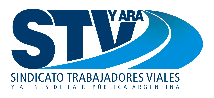 El señor/a                                                                                                                , con DNI Nº         , domiciliado en la calle                                                                                                  Nº  piso   Departamento       Localidad                         Provincia                               , declaro bajo juramento:No ser propietario de inmueble apto para la vivienda.No haber recibido indemnización originada en la expropiación por causa de utilidad pública.No haber sido adjudicatario de créditos o subsidios para la compra o construcción de vivienda en forma individual o mancomunada en los últimos diez (10) años.No encontrarme inhibido para contraer crédito.Tomo conocimiento que la presente tiene el carácter de Declaración Jurada, y cualquier ocultamiento o falsedad de los daños aportados, traerá aparejado las sanciones que dispone la normativa en vigor.………………………………………..                     ….……………………………………….POR LA COMISIÓN DE VIVIENDA                               BENEFICIARIO (*)(*) En este caso completar Apellido y Nombres y en su momento se pedirá la firma.